Бушуйская основная школа- филиал муниципального бюджетного общеобразовательного учреждения «Кириковская средняя школа»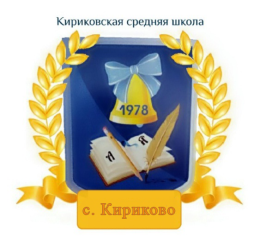 Рабочая программа по предмету «Технология» для учащихся 7 класса Бушуйская основная школа-филиал муниципального бюджетного общеобразовательного учреждения «Кириковская средняя школа» (вариант для мальчиков)Составил: Мухамедрахимова Маргарита Шамилевна2019-2020 учебный годПояснительная записка             Настоящая рабочая программа составлена на основе Федерального компонента государственного образовательного стандарта, утвержденного Приказом Минобразования РФ от 05. 03. 2004 год года №1089, учебного плана «Кириковской средней школы» на 2019-2020 год, положения о рабочей программе педагога Бушуйская основная школа-филиал муниципального бюджетного общеобразовательного учреждения «Кириковская средняя школа» от 30 мая 2019 года, Программы общеобраз.учрежд., Технология. Трудовое обучение, 5-9классы, В.Д. Симоненко М., Просвещение, 2007г.            Преподавание курса «Технология» в 7 классе ориентировано на использование учебника : Технология : учеб. для 7 кл. общеобразоват. учреждений / В. Д. Симоненко 7 кл.,  М., «Вентана-Граф» 2014г.             На изучение предмета «Технология» отводится 70 часов в год, из расчета 2 учебный час в неделю. Программа является базовой.           Содержание программы строится по принципу обучение в процессе конкретной практической деятельности,  которая учитывает познавательные потребности школьников, и предполагает реализовать актуальные в настоящее время компетентностный, личностно-ориентированный, деятельный подходы, которые определяют задачи обучения:приобретение знаний по разделам технологии обработки конструкционных материалов, машиноведения, культуры дома, художественной обработки материалов, информационных технологий;овладение способами деятельности по решению учебно-производственных задач, связанных с разработкой и изготовлением определённого изделия, технологии его обработки, накладки оборудования, приспособлений и инструментов;освоение компетенций- умение действовать автономно: защищать, планировать и организовывать личностные планы, самостоятельно приобретать знания, используя разные источники; способность работать с разными видами информации: символами, чертежами, схемами, текстами, таблицами, осмысливать полученные сведения, применять их для расширения своих знаний.            Это предопределяет направленность целей обучения на формирование компетентной личности, способной к жизнедеятельности и самоопределению в информационном обществе, ясно представляющей свои потенциальные возможности, ресурсы и способы реализации выбранного жизненного пути.Планируемые результаты освоения предметаУчащиеся должны знать:что такое технический рисунок, эскиз и чертеж; основные параметры качества детали: форма, шероховатость и размеры каждой элементарной поверхности и их взаимное расположение; уметь осуществлять их контроль; пути предупреждения негативных последствий трудовой деятельности человека на окружающую среду и собственное здоровье;особенности межсезонной обработки почвы, способы удобрения почвы;о разновидностях посадок и уходе за растениями, способы размножения растений;виды пиломатериалов; уметь учитывать их свойства при обработке;общее устройство слесарного верстака, уметь пользоваться им при выполнении слесарных операций;назначение, устройство и принцип действия простейшего слесарного инструмента (разметочного, ударного и режущего) и приспособлений для клепки; уметь пользоваться ими при выполнении соответствующих операций;основные виды механизмов по выполняемым ими функциям, а также по используемым в них рабочим частям; виды пиломатериалов; возможности и использование ЭВМ в процессе работы для выполнения необходимых расчетов, получения необходимой информации о технологии обработки деталей и сборки изделий;источники и носители информации, способы получения, хранения и поиска информации;технику безопасности при работе с сельскохозяйственным инвентарем;общее устройство и принцип работы деревообрабатывающих станков токарной группы;виды неисправностей вентильных головок и пути их устранения; устройство сливного бачка.уметь:рационально организовывать рабочее место и соблюдать правило безопасности труда и личной гигиены при выполнении всех указанных работ;осуществлять наладку простейших ручных инструментов (шерхебеля, рубанка, ножовки по металлу) и токарного станка по дереву на заданную форму и размеры, обеспечивать требуемую точность взаимного расположения поверхностей; производить простейшую наладку станков (сверлильного, токарного по дереву), выполнять основные ручные и станочные операции;читать простейшие технические рисунки и чертежи плоских и призматических деталей и деталей типа тел вращения;понимать содержание инструкционно-технологических карт и пользоваться ими при выполнении работ;графически изображать основные виды механизмов передач; находить необходимую техническую информацию;осуществлять контроль качества изготавливаемых изделий; читать чертежи и технологические карты, выявлять технические требования, предъявляемые к детали;выполнять основные учебно-производственные операции и изготавливать детали на сверлильном и токарном станках по дереву;выполнять шиповые соединения;шлифовать и полировать плоские металлические поверхности;владеть простейшими способами технологии художественной отделки древесины (шлифовка, выжигание, отделка поверхностей материалов красками и лаками); применить политехнические и технологические знания и умения в самостоятельной практической деятельности.Должны владеть компетенциями:ценностно-смысловой;деятельностной; социально-трудовой;познавательно-смысловой;информационно-коммуникативной;межкультурной;учебно-познавательной.Способны решать следующие жизненно-практические задачи:вести экологически здоровый образ жизни;использовать ПЭВМ для решения технологических, конструкторских, экономических задач; как источник информации;планировать и оформлять интерьер: проводить уборку квартиры, ухаживать за одеждой и обувью, соблюдать гигиену, выражать уважение и заботу членам семьи, принимать гостей и правильно вести себя в гостях;проектировать и изготавливать полезные изделия из конструкционных и поделочных материалов.Содержание учебного предмета4.Тематическое планирование с указанием количества часов на освоение каждой темы5.Список литературы, используемой при оформлении рабочей программы.1. «Технология» для учащихся 7 класса сельских Общеобразовательных учреждений. В.Д. Симоненко-М: «Вентана-Граф, 2005год».2.  «Технология» поурочные планы по учебнику под редакцией В.Д. Симоненко. (Мальчики) авт.-сост. Ю.П. Засядько. Изд. Учитель. г. Волгогра3. «Декоративно-прикладное творчество». Изделия из древесины и природного материала. Авт.-сост. О.Н. Маркелова. Изд. Учитель г. Волгоград. 4.Технический справочник учителя труда: пособие для учителя V-VIIIкл. Ю.А. боровков, С.Ф. Легорнев, Б.А. Черепашнец. -2-изд., Переработанное и доп.-М.: Просвещение, 1980г.СОГЛАСОВАНО: заместитель директора по учебно-воспитательной работе Сластихина Н.П 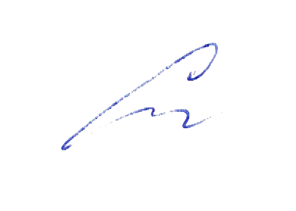 ___________«30» августа 2019 годаУТВЕРЖДАЮ: Директор Муниципального бюджетного общеобразовательного учреждения «Кириковская средняя школа»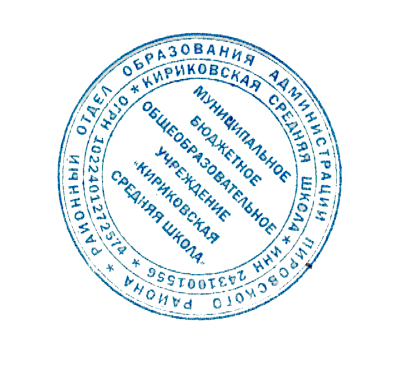 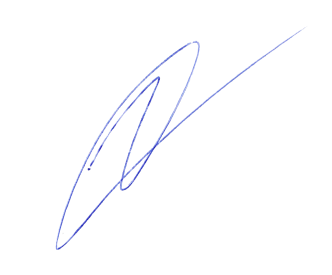 Ивченко О.В. ________«30» августа 2019 года№Тема:Количество часов 1Вводноезанятие:             12Технология обработки древесины.              193Технология обработки металлов.               224Культура дома.(Ремонтно-строительные работы).                85Творческий       проект.             14Основы аграрной технологии.              5Административная контрольная работа.              1Итого:               70№ п/пТема урокаКолчасовТипурокаЭлементы содержанияТребования к уровню
подготовки обучающихсяДата
проведенияВводное занятие-1 час.Вводное занятие-1 час.Вводное занятие-1 час.Вводное занятие-1 час.Вводное занятие-1 час.Вводное занятие-1 час.Вводное занятие-1 час.1.Вводное занятие. Инструктаж по охране труда1Введение новых знанийСодержание курса «Технология. 7 класс». Правила безопасного поведения в столярной мастерскойЗнать: содержание курса; правила безопасного поведения в школьной мастерской4.09Технология обработки древесины-19 часов.Технология обработки древесины-19 часов.Технология обработки древесины-19 часов.Технология обработки древесины-19 часов.Технология обработки древесины-19 часов.Технология обработки древесины-19 часов.Технология обработки древесины-19 часов.2.Физико-механические свойства древесины1Введение новыхзнанийОсновные физико-механические свойства древесины. Определение плотности и влажности древесины. Зависимость области применения древесины от её свойств. Правила сушки и хранения древесиныЗнать: древесные материалы; физические и механические свойства древесины; о правилах определения влажности и плотности древесины; правила сушки и хранения древесины.Уметь: определять плотность и влажность древесины5.093-4Конструкторская и технологическая документация. Технологический процесс изготовления деталей2Комбинированный урокГосударственные стандарты на типовые детали и документацию (ЕСКД и ЕСТД). Конструкторская документация. Технологическая документация. Сведения о технологическом процессе. Знать: конструкторские документы; основные технологические документы.Уметь: составлять технологическую карту11.0912.095-6Заточка деревообрабатывающих инструментов2Комбинированный урокИнструменты и приспособления для обработки древесины. Требования к заточке деревообрабатывающих инструментов. Правила заточки. Правила безопасной работыЗнать: инструменты и приспособления для обработки древесины; требования к заточке деревообрабатывающих инструментов; правила  при заточке.Уметь: затачивать инструмент18.0919.097-8Заточка деревообрабатывающих инструментов2Комбинированный урокИнструменты и приспособления для обработки древесины. Требования к заточке деревообрабатывающих инструментов. Правила заточки. Правила безопасной работыЗнать: инструменты и приспособления для обработки древесины; требования к заточке деревообрабатывающих инструментов; Уметь: затачивать инструмент25.0926.099-1011-12Шиповые столярные соединения4Комбинированный урокШиповые соединения, их элементы и конструктивные особенности. Графическое изображение соединений деталей на чертежах.Знать: область применения шиповых соединений; разновидности шиповых соединений и их преимущества; основные элементы шипового соединения; 2.103.109.1010.1013-14Соединение деталей шкантами, нагелями и шурупами2Комбинированный урокВиды соединения деталей из дерева. Сборка деталей шкантами, шурупами и нагелями. Склеивание деревянных деталейЗнать: инструменты для выполнения деревянных деталей; виды клея для их соединения; последовательность сборки деталей шкантами, нагелями и шурупами; правила безопасной работы.Уметь: выполнять соединения деревянных деталей шкантами, шурупами, нагелями16.1017.1015-16Точение коническихи фасонных деталей2Комбинированный урокУстройство токарного станка и приёмы работы на нём. Технология изготовления конических и фасонных деталей из древесины. Контроль размеров и формы детали. Знать: приёмы работы на токарном станке; инструменты и приспособления для выполнения точения; технологию изготовления конических и фасонных деталей; способы контроля размеров и формы 23.1024.1017-18Художественное точение изделий из древесины2Комбинированный урокХудожественное точение как вид художественной обработки древесины. Технология изготовления декоративно-прикладного назначения точением. Правила безопасной работыЗнать: породы деревьев, подходящие для точения; правила чтения чертежей; последовательностьизготовления; правила по т.\ б.                                                                                 Уметь: подбирать материал и  измерительные инструменты; читать чертёж и технологическую карту; размечать заготовки; точить деталь на станке; 6.117.1119-20Мозаика на изделиях из древесины2Комбинированный урокМозаика как вид художественной отделки изделий из древесины. Способы выполнения мозаики.Знать: способы выполнения мозаики; виды узоров; понятие орнамент; инструменты для выполнения мозаики; 13.1114.11Технология обработки металла-22часа.Технология обработки металла-22часа.Технология обработки металла-22часа.Технология обработки металла-22часа.Технология обработки металла-22часа.Технология обработки металла-22часа.Технология обработки металла-22часа.21-22Сталь, её виды и свойства. Термическая обработка стали2Комбинированный урокМеталлы и сплавы. Виды сталей и их свойства. Маркировки сталей. Термическая обработка сталей. Основные операции термообработкиЗнать: виды сталей, их маркировку; свойства сталей; виды термообработки стали; основные операции термообработки.Уметь: выполнять термообработку; 20.1121.1123-24Чертёж деталей, изготовленных на токарном и фрезерном станках2Комбинированный урокГрафическое изображение деталей цилиндрической формы. Конструктивные элементы деталей и их графическое изображение: отверстия, уступы, канавки, фаски. Знать: понятия сечение и разрез; графическое изображение тел вращения, конструктивных элементов; виды штриховки; правила чтения чертежей.Уметь: выполнять чертежи; измерять детали; читать чертежи27.1128.1125-26Назначение и устройствотокарно-винторезного станка ТВ-6.2Введение новых знанийТокарно-винторезный станок ТВ-6: устройство, назначение. Профессия – токарь.Знать: назначение и устройство токарно-винторезного станка ТВ-6; инструменты и приспособления для работы на токарном станке; специальности, связанные с обработкой металла.Уметь: составлять кинематическую схему частей станка; читать кинематическую схему4.125.1227-28Технология токарных работ по металлу2Комбинированный урокОрганизация рабочего места токаря. Виды и назначение токарных резцов. Основные элементы токарного резца. Основные операции токарной обработки и особенности их выполнения. Контроль качества. Правила безопасности при работе на станкеЗнать: виды и назначение токарных резцов, их основные элементы; приёмы работы на токарном станке; правила безопасности; методы контроля качества.Уметь: подготавливать рабочее место; закреплять деталь; подбирать инструменты; устанавливать резец; изготовлять детали цилиндрической формы11.1212.1229-30Устройство настольного горизонтально-фрезерного станка НГФ-110Ш2Введение новыхзнанийУстройство и назначение настольного горизонтально-фрезерного станка НГФ-110Ш. Виды фрез. Приёмы работы на станке. Знать: устройство и назначение настольного горизонтально-фрезерного станка; приёмы работы на нём; виды фрез; правила безопасности.18.1219.1231-32Нарезаниенаружной и внутреннейрезьбы2Введение новыхзнанийРучные инструменты и приспособления для нарезания резьбы на стержнях и в отверстиях; их устройство и назначение. Метрическая резьба. Изображение резьбы на чертежах. Нарезание резьбы на токарно-винторезном станке. Основные технологические операции изготовления резьбы на стержнях и в отверстиях. Знать: назначение резьбы; понятие метрическая резьба; инструменты и приспособления для нарезания наружной и внутренней резьбы; правила изображения резьбы на чертежах; приёмы нарезания резьбы вручную и на токарно-винторезном станке; правила безопасной работы.Уметь: нарезать наружную и внутреннюю резьбу; выявлять дефекты25.1226.1233-34Художественная обработка металла (тиснение о фольге)2Комбинированный урокФольга и её свойства. Инструменты и приспособления для обработки фольги. Ручное тиснение. Последовательность операций. Правила безопасной работыЗнать: Свойства фольги, инструменты и приспособления для её обработки; технологическую последовательность операции при ручном тиснении; Уметь: готовить инструменты; подбирать рисунок; выполнять тиснение по фольге15.0116.0135-36Художественная обработка металла (ажурная скульптура)2Комбинированный урокВиды проволоки и область их применения. Инструменты и приспособления для обработки проволоки. Художественная обработка металла. Приёмы изготовления скульптуры из металлической проволоки. Правила безопасности трудаЗнать: виды проволоки; способы её правки и гибки; инструменты и приспособления для обработки проволоки, их устройство и назначение; приёмы выполнения проволочных скульптур; правила безопасной работы.Уметь: разрабатывать эскиз скульптуры; выполнять правку и гибки проволоки; соединять отдельные элементы между собой22.0123.0137-38Резание металла слесарной  ножовкой.2Комбинированный урок.Назначение и устройствослесарной ножовки.Приёмы резания металла слесарной ножовкойЗнать: назначение и устройство слесарной ножовки; правила безопасной работы.Уметь: подготавливать ножовку к резанию; выполнять резание металла.29.0130.0139-40 Опиливание металла.                     2Комбинированныйурок.Опиливание металла. Инструменты для выполнения операции опиливания. Правила безопасной работы. Знать: виды инструментов для выполнения операции опиливания; назначение операции опиливания заготовок; правила безопасной работы.Уметь: выполнять операциюопиливания деталей из металла.5.026.0241-42Художественная обработка металла (пропильный металл)2Комбинированный урокИстория развития художественной обработки листового металла. Техника пропильного металла. Инструменты для выполнения работ в технике пропильного металла. Последовательность выполнения техники пропильного металла. Правила безопасности трудаЗнать: инструменты для выполнения работ в технике пропильного металла; особенности данного вида художественной обработки металла; приёмы выполнения изделий в технике пропильногометалла; правила безопасной работы.Уметь: выполнять изделия в технике пропильного металла12.0213.02Культура дома ( ремонтно-строительные работы )-8 часов.Культура дома ( ремонтно-строительные работы )-8 часов.Культура дома ( ремонтно-строительные работы )-8 часов.Культура дома ( ремонтно-строительные работы )-8 часов.Культура дома ( ремонтно-строительные работы )-8 часов.Культура дома ( ремонтно-строительные работы )-8 часов.Культура дома ( ремонтно-строительные работы )-8 часов.43-44Основы технологии штукатурных работ2КомбинированныйурокВиды и назначение штукатурных работ. Виды штукатурных растворов.Инструменты для штукатурных работ. Технология мелкого ремонта штукатурки. Правила безопасной работы.Знать: понятие штукатурка; виды штукатурных растворов; инструменты для штукатурных работ; последовательность ремонта штукатурки; правила безопасной работы.Уметь: приготовлять штукатурные растворы; выполнять мелкий ремонт  19.0220.0245-46Основы технологии оклейки помещений обоями2Комбинированный урокНазначение и виды обоев. Виды клея для наклейки обоев. Инструменты для обойных работ. Технология оклеивания обоями. Правила безопасностиЗнать: назначение, виды обоев и клея; инструменты для обойных работ; последовательность выполнения работ при оклеивании помещения обоями; правила безопасности.Уметь: выбирать обои и клей; выполнять оклеивание помещений обоями26.0227.0247-48Основные технологии малярных работ2Комбинированный урокОбщие сведения о малярных и лакокрасочных материалах. Инструменты и приспособления для выполнения малярных работ. Технология проведения малярных работ. Правила безопасности трудаЗнать: о видах малярных и лакокрасочных материалов, их назначении, инструментов для малярных работ; последовательность проведения малярных работ; правила безопасной работы.Уметь: выбирать малярные и лакокрасочные материалы и инструменты; 4.035.0349-50Основы технологии плиточных работ2Комбинированный урокВиды плиток для отделки помещений. Способы крепления плиток. Инструменты и приспособления для плиточных работ. Правила безопасности трудаЗнать: виды плиток и способы их крепления; инструменты, приспособления и материалы для плиточных работ; последовательность выполнения плиточных работ; правила безопасности труда.Уметь: подбирать материалы для плиточных работ; подготавливать поверхность к облицовке плитками; 11.0312.03Творческий проект-14 часов.Творческий проект-14 часов.Творческий проект-14 часов.Творческий проект-14 часов.Творческий проект-14 часов.Творческий проект-14 часов.Творческий проект-14 часов.51-52Обоснованиеи выбор цели деятельности2КомбинированныйурокТематика творческих проектов. Эвристические методы поискановых решений.  Применение ЭВМ при проектировании.  Основные виды проектной документации. Способы проведения презентации проектовЗнать: этапы работы над творческим проектом; виды проектной документации;  технологическую последовательностьизготовления изделия.Уметь: самостоятельно выбирать изделия; формулировать требования к изделиюи критерии их выполнения;18.0319.0353-54Обоснование экономическойзначимостипроекта.   2Комбинированный урок.Методы определения себестоимости изделияЗнать: методы определениясебестоимости изделия.Уметь: самостоятельно выбирать изделия; формулироватьтребования к изделию и критерии их выполнения.1.042.0455-56Эскизы и чертежи изделия.2Практическая работа.Этапы проектирования и конструирования изделия.Знать: виды проектной документации; технологическую последовательность изготовления изделия.Уметь: проектировать изделие, изготавливать изделие.8.049.0457-58Планы и наладка оборудования.   2Комбинированный урок.Составление планапоследовательностиизготовления изделия.Подбор инструментовдля изготовления изделия.Знать: виды проектной документации, технологическую последовательность изготовления изделия.Уметь: подобрать необходимые инструменты для изготовления изделия.15.0416.0459-60Изготовлениеодного или нескольких изделий.   2Практическая работа.Применение ЭВМ при проектировании. Знать: этапы работы над творческим проектомУметь: самостоятельно выбирать изделия; изготовлять изделие.22.0423.0461-6263-64Изготовление одного или нескольких изделий.   4Практическая работа.Этапы проектированияи конструирования.Знать: этапы работы над творческим проектом.Уметь: самостоятельно изготовлять изделие.29.0430.04Основы аграрной технологии-5 часов.Основы аграрной технологии-5 часов.Основы аграрной технологии-5 часов.Основы аграрной технологии-5 часов.Основы аграрной технологии-5 часов.Основы аграрной технологии-5 часов.Основы аграрной технологии-5 часов.65-66 Техника безопасности при работе с сельскохозяйственным инвентарем. Сбор урожая овощных культур.   2Комбинированный урок.Рассказ, демонстрация,практикум.Знать: правила т/б при работес сельскохозяйственным инвентарём.Уметь: выполнять сбор урожая с соблюдением правил техники безопасности.6.057.0567-68Сбор урожая овощныхкультур.   2Практическая работа.Рассказ, демонстрация, практикум.Знать: правила т/б при работес сельскохозяйственным инвентарём.Уметь: выполнять сбор урожая с соблюдением правил техники безопасности.13.0514.0569Очистка поверхности земли от растительныхостатков.   1Практическая работа.Рассказ, демонстрация,практикум.Знать: об условиях подготовки почвы к зиме.Уметь: выполнять самостоятельно очистку поверхностиземли с соблюдением правилтехники безопасности.20.0570Административная контрольная работа.   1Контрольная работа.21.05